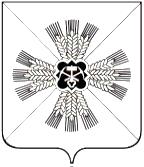 КЕМЕРОВСКАЯ ОБЛАСТЬАДМИНИСТРАЦИЯ ПРОМЫШЛЕННОВСКОГО МУНИЦИПАЛЬНОГО ОКРУГАПОСТАНОВЛЕНИЕот «27» января 2023г № 73-Ппгт. ПромышленнаяО внесении изменений в постановление администрации Промышленновского муниципального округа от 27.10.2021 № 1789-П  «Об утверждении Перечня главных администраторов доходов бюджета Промышленновского муниципального округа» (в редакции постановлений от 22.12.2021 № 2006-П, от 26.01.2022 № 47-П, от 05.03.2022 № 332-П,            от 16.03.2022 № 385-П, от 22.03.2022 № 418-П, от 08.04.2022 № 512-П,                                    от 05.07.2022 № 924-П, от 19.08.2022 № 1094-П, от 09.09.2022 № 1198-П, от 02.12.2022 № 1562-П, от 14.12.2022 № 1617-П)В соответствии с пунктом 3.2 статьи 160.1 Бюджетного кодекса Российской Федерации:1. Внести изменения в постановление администрации Промышленновского муниципального округа от 27.10.2021 № 1789-П  «Об утверждении Перечня главных администраторов доходов бюджета Промышленновского муниципального округа» (в редакции постановлений от 22.12.2021 № 2006-П, от 26.01.2022 № 47-П, от 05.03.2022 № 332-П, от 16.03.2022 № 385-П, от 22.03.2022 № 418-П, от 08.04.2022 № 512-П, от 05.07.2022 № 924-П, от 19.08.2022 № 1094-П, от 09.09.2022 № 1198-П, от 02.12.2022 № 1562-П, от 14.12.2022 № 1617-П) (далее – постановление), согласно приложению к настоящему постановлению. 2. Настоящее постановление подлежит размещению на официальном сайте администрации Промышленновского муниципального округа в сети Интернет.3. Контроль за исполнением настоящего постановления оставляю за собой. 4. Настоящее постановление вступает в силу с момента подписания.Исп. И.А. Овсянниковател.7-44-14Приложение к постановлению администрации Промышленновского муниципального округа
от «27» января 2023г № 73-ПКод бюджетной классификации Российской Федерации в Перечне изложить в новой редакции:	Начальник финансового управления администрацииПромышленновского муниципального округа                                                                                                              И.А. Овсянникова                                   Глава Промышленновского муниципального округа                 С.А. ФедарюкКод главного администратора доходовКод доходов бюджета муниципального округаНаименование главного администратора доходов, кода поступлений бюджетаПромышленновского муниципального округа916Управление по жизнеобеспечению и строительству администрации Промышленновского муниципального округа9161 17 15020 14 2529 150Инициативные платежи, зачисляемые в бюджеты муниципальных округов (Благоустройство места для занятия спортом (текущий ремонт), расположенного по адресу: 652383, Кемеровская область - Кузбасс, Промышленновский муниципальный округ, п. Плотниково, ул. Юбилейная, з/у 2б (Плотниковская сельская территория)